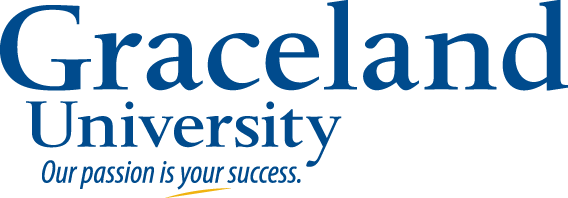 2014-2015Bachelor of Arts (B.A.) Degree:Religion & PhilosophyBachelor of Arts (B.A.) Degree:Religion & PhilosophyCourses in BOLD are required by this majorCourses in regular type are to fulfill general education requirements and DO NOT have to be taken the specific semester stated.Courses in ITALIC are strongly recommendedALSO REQUIRED FOR GRADUATION124 credit hours2 Winter Terms39 Upper division credits2.00 GPACompletion of all major & gen ed requirementsBachelor of Arts (B.A.) Degree:Religion & PhilosophyBachelor of Arts (B.A.) Degree:Religion & PhilosophyCourses in BOLD are required by this majorCourses in regular type are to fulfill general education requirements and DO NOT have to be taken the specific semester stated.Courses in ITALIC are strongly recommendedALSO REQUIRED FOR GRADUATION124 credit hours2 Winter Terms39 Upper division credits2.00 GPACompletion of all major & gen ed requirementsFirst Year Fall(consider a WT)GE GoalGE GoalSem HoursDate MetFirst Year SpringGE GoalSem HoursDate MetCourses in BOLD are required by this majorCourses in regular type are to fulfill general education requirements and DO NOT have to be taken the specific semester stated.Courses in ITALIC are strongly recommendedALSO REQUIRED FOR GRADUATION124 credit hours2 Winter Terms39 Upper division credits2.00 GPACompletion of all major & gen ed requirementsRELG1310 Intro to Old Testament2b2b3RELG1320 Intro to New Testament3Courses in BOLD are required by this majorCourses in regular type are to fulfill general education requirements and DO NOT have to be taken the specific semester stated.Courses in ITALIC are strongly recommendedALSO REQUIRED FOR GRADUATION124 credit hours2 Winter Terms39 Upper division credits2.00 GPACompletion of all major & gen ed requirementsRELG/PHIL1120 Basic Ethics3RELG1100 Faith, Love & Thought3Courses in BOLD are required by this majorCourses in regular type are to fulfill general education requirements and DO NOT have to be taken the specific semester stated.Courses in ITALIC are strongly recommendedALSO REQUIRED FOR GRADUATION124 credit hours2 Winter Terms39 Upper division credits2.00 GPACompletion of all major & gen ed requirementsENGL1410 Modern Rhetoric ORENGL1440 English Honors3C3C3HLTH1300 Lifetime Health & Fitness3f2Courses in BOLD are required by this majorCourses in regular type are to fulfill general education requirements and DO NOT have to be taken the specific semester stated.Courses in ITALIC are strongly recommendedALSO REQUIRED FOR GRADUATION124 credit hours2 Winter Terms39 Upper division credits2.00 GPACompletion of all major & gen ed requirementsENGL1410 Modern Rhetoric ORENGL1440 English Honors3C3C3PE Activity     3fCourses in BOLD are required by this majorCourses in regular type are to fulfill general education requirements and DO NOT have to be taken the specific semester stated.Courses in ITALIC are strongly recommendedALSO REQUIRED FOR GRADUATION124 credit hours2 Winter Terms39 Upper division credits2.00 GPACompletion of all major & gen ed requirementsSocial/Behavioral Science      1c1cSpeech Communication       3bCourses in BOLD are required by this majorCourses in regular type are to fulfill general education requirements and DO NOT have to be taken the specific semester stated.Courses in ITALIC are strongly recommendedALSO REQUIRED FOR GRADUATION124 credit hours2 Winter Terms39 Upper division credits2.00 GPACompletion of all major & gen ed requirementsINTD1100 Critical Thinking in Arts & Sciences*3Mathematics      3aCourses in BOLD are required by this majorCourses in regular type are to fulfill general education requirements and DO NOT have to be taken the specific semester stated.Courses in ITALIC are strongly recommendedALSO REQUIRED FOR GRADUATION124 credit hours2 Winter Terms39 Upper division credits2.00 GPACompletion of all major & gen ed requirementsTotal HoursTotal HoursCourses in BOLD are required by this majorCourses in regular type are to fulfill general education requirements and DO NOT have to be taken the specific semester stated.Courses in ITALIC are strongly recommendedALSO REQUIRED FOR GRADUATION124 credit hours2 Winter Terms39 Upper division credits2.00 GPACompletion of all major & gen ed requirementsNotes:      Notes:      Notes:      Notes:      Notes:      Notes:      Notes:      Notes:      Notes:      Courses in BOLD are required by this majorCourses in regular type are to fulfill general education requirements and DO NOT have to be taken the specific semester stated.Courses in ITALIC are strongly recommendedALSO REQUIRED FOR GRADUATION124 credit hours2 Winter Terms39 Upper division credits2.00 GPACompletion of all major & gen ed requirementsSecond Year Fall(consider a WT)GE GoalGE GoalSemHoursDate MetSecond Year SpringGE GoalSem HoursDate MetCourses in BOLD are required by this majorCourses in regular type are to fulfill general education requirements and DO NOT have to be taken the specific semester stated.Courses in ITALIC are strongly recommendedALSO REQUIRED FOR GRADUATION124 credit hours2 Winter Terms39 Upper division credits2.00 GPACompletion of all major & gen ed requirementsReligion & Phil Elective₁      World Religions Elective₃     Courses in BOLD are required by this majorCourses in regular type are to fulfill general education requirements and DO NOT have to be taken the specific semester stated.Courses in ITALIC are strongly recommendedALSO REQUIRED FOR GRADUATION124 credit hours2 Winter Terms39 Upper division credits2.00 GPACompletion of all major & gen ed requirementsHistory Elective₂      Sciences gen ed elective**      1dCourses in BOLD are required by this majorCourses in regular type are to fulfill general education requirements and DO NOT have to be taken the specific semester stated.Courses in ITALIC are strongly recommendedALSO REQUIRED FOR GRADUATION124 credit hours2 Winter Terms39 Upper division credits2.00 GPACompletion of all major & gen ed requirementsNatural Science     1a1aArts      2aCourses in BOLD are required by this majorCourses in regular type are to fulfill general education requirements and DO NOT have to be taken the specific semester stated.Courses in ITALIC are strongly recommendedALSO REQUIRED FOR GRADUATION124 credit hours2 Winter Terms39 Upper division credits2.00 GPACompletion of all major & gen ed requirementsMathematics      3a3aHistory/Political Science     1bCourses in BOLD are required by this majorCourses in regular type are to fulfill general education requirements and DO NOT have to be taken the specific semester stated.Courses in ITALIC are strongly recommendedALSO REQUIRED FOR GRADUATION124 credit hours2 Winter Terms39 Upper division credits2.00 GPACompletion of all major & gen ed requirementsElective      Elective      Courses in BOLD are required by this majorCourses in regular type are to fulfill general education requirements and DO NOT have to be taken the specific semester stated.Courses in ITALIC are strongly recommendedALSO REQUIRED FOR GRADUATION124 credit hours2 Winter Terms39 Upper division credits2.00 GPACompletion of all major & gen ed requirementsTotal HoursTotal HoursCourses in BOLD are required by this majorCourses in regular type are to fulfill general education requirements and DO NOT have to be taken the specific semester stated.Courses in ITALIC are strongly recommendedALSO REQUIRED FOR GRADUATION124 credit hours2 Winter Terms39 Upper division credits2.00 GPACompletion of all major & gen ed requirementsNotes:      	Notes:      	Notes:      	Notes:      	Notes:      	Notes:      	Notes:      	Notes:      	Notes:      	Courses in BOLD are required by this majorCourses in regular type are to fulfill general education requirements and DO NOT have to be taken the specific semester stated.Courses in ITALIC are strongly recommendedALSO REQUIRED FOR GRADUATION124 credit hours2 Winter Terms39 Upper division credits2.00 GPACompletion of all major & gen ed requirementsThird Year Fall(check your degree audit!)GE GoalGE GoalSemHoursDate MetThird Year SpringGE GoalSem HoursDate Met* See Catalog for specific information+denotes courses offered only every other yearRELG2100+ Intro to Religion (odd yr)3PHIL2300+ Basic Issues in Phil (even yr)* See Catalog for specific information+denotes courses offered only every other yearRELG2320+ Intro to Christian Theo. (odd yr)PHIL2300+ Basic Issues in Phil (even yr)* See Catalog for specific information+denotes courses offered only every other yearENGL3XXX Advanced Comp      3d3dReligion & Phil. Elective₁     * See Catalog for specific information+denotes courses offered only every other yearElective      Elective      * See Catalog for specific information+denotes courses offered only every other yearElective      Elective      Elective      Total HoursTotal HoursNotes:      Notes:      Notes:      Notes:      Notes:      Notes:      Notes:      Notes:      Notes:      Notes:      Notes:      Notes:      Notes:      Notes:      Notes:      Notes:      Notes:      Notes:      Fourth Year Fall(apply for graduation!)GE GoalGE GoalSemHoursDate MetFourth Year SpringGE GoalSem HoursDate MetReligion & Phil. Elective₁      RELG4200 Senior Thesis/Project3Elective     Elective     Elective     Elective     Elective     Elective     Elective     Elective     Total HoursTotal HoursNotes:      Notes:      Notes:      Notes:      Notes:      Notes:      Notes:      Notes:      Notes:      Updated:2/24/2014Notes:      Notes:      Notes:      Notes:      Notes:      Notes:      Notes:      Notes:      Notes:      Updated:2/24/2014* Graduation requirement for all first time freshmen** One additional 3 s.h. course from the approved list fo natural sciences, history/political sciences or social/behavioral sciences.₁A minimum of 9 sh of Religion & Philosophy electives are required for the major.  See the electives in the catalog under Religion & Philosophy.  Of the 390 sh required for the major, a minimum of 15 upper division credits must be completed.₂Choose at least one 3 sh History elective from the following: RELG1280, 3520, 3530 or 3540₃Choose one 3 sh World Religions Elective from the following: PHIL/RELG3100, RELG3200Disclaimer:  These plans are to be used as guides only and are subject to changes in curriculum requirements. Refer to your Graceland Catalog for complete and accurate information. The student has the ultimate responsibility for scheduling and meeting the graduation requirements.* Graduation requirement for all first time freshmen** One additional 3 s.h. course from the approved list fo natural sciences, history/political sciences or social/behavioral sciences.₁A minimum of 9 sh of Religion & Philosophy electives are required for the major.  See the electives in the catalog under Religion & Philosophy.  Of the 390 sh required for the major, a minimum of 15 upper division credits must be completed.₂Choose at least one 3 sh History elective from the following: RELG1280, 3520, 3530 or 3540₃Choose one 3 sh World Religions Elective from the following: PHIL/RELG3100, RELG3200Disclaimer:  These plans are to be used as guides only and are subject to changes in curriculum requirements. Refer to your Graceland Catalog for complete and accurate information. The student has the ultimate responsibility for scheduling and meeting the graduation requirements.* Graduation requirement for all first time freshmen** One additional 3 s.h. course from the approved list fo natural sciences, history/political sciences or social/behavioral sciences.₁A minimum of 9 sh of Religion & Philosophy electives are required for the major.  See the electives in the catalog under Religion & Philosophy.  Of the 390 sh required for the major, a minimum of 15 upper division credits must be completed.₂Choose at least one 3 sh History elective from the following: RELG1280, 3520, 3530 or 3540₃Choose one 3 sh World Religions Elective from the following: PHIL/RELG3100, RELG3200Disclaimer:  These plans are to be used as guides only and are subject to changes in curriculum requirements. Refer to your Graceland Catalog for complete and accurate information. The student has the ultimate responsibility for scheduling and meeting the graduation requirements.* Graduation requirement for all first time freshmen** One additional 3 s.h. course from the approved list fo natural sciences, history/political sciences or social/behavioral sciences.₁A minimum of 9 sh of Religion & Philosophy electives are required for the major.  See the electives in the catalog under Religion & Philosophy.  Of the 390 sh required for the major, a minimum of 15 upper division credits must be completed.₂Choose at least one 3 sh History elective from the following: RELG1280, 3520, 3530 or 3540₃Choose one 3 sh World Religions Elective from the following: PHIL/RELG3100, RELG3200Disclaimer:  These plans are to be used as guides only and are subject to changes in curriculum requirements. Refer to your Graceland Catalog for complete and accurate information. The student has the ultimate responsibility for scheduling and meeting the graduation requirements.* Graduation requirement for all first time freshmen** One additional 3 s.h. course from the approved list fo natural sciences, history/political sciences or social/behavioral sciences.₁A minimum of 9 sh of Religion & Philosophy electives are required for the major.  See the electives in the catalog under Religion & Philosophy.  Of the 390 sh required for the major, a minimum of 15 upper division credits must be completed.₂Choose at least one 3 sh History elective from the following: RELG1280, 3520, 3530 or 3540₃Choose one 3 sh World Religions Elective from the following: PHIL/RELG3100, RELG3200Disclaimer:  These plans are to be used as guides only and are subject to changes in curriculum requirements. Refer to your Graceland Catalog for complete and accurate information. The student has the ultimate responsibility for scheduling and meeting the graduation requirements.* Graduation requirement for all first time freshmen** One additional 3 s.h. course from the approved list fo natural sciences, history/political sciences or social/behavioral sciences.₁A minimum of 9 sh of Religion & Philosophy electives are required for the major.  See the electives in the catalog under Religion & Philosophy.  Of the 390 sh required for the major, a minimum of 15 upper division credits must be completed.₂Choose at least one 3 sh History elective from the following: RELG1280, 3520, 3530 or 3540₃Choose one 3 sh World Religions Elective from the following: PHIL/RELG3100, RELG3200Disclaimer:  These plans are to be used as guides only and are subject to changes in curriculum requirements. Refer to your Graceland Catalog for complete and accurate information. The student has the ultimate responsibility for scheduling and meeting the graduation requirements.* Graduation requirement for all first time freshmen** One additional 3 s.h. course from the approved list fo natural sciences, history/political sciences or social/behavioral sciences.₁A minimum of 9 sh of Religion & Philosophy electives are required for the major.  See the electives in the catalog under Religion & Philosophy.  Of the 390 sh required for the major, a minimum of 15 upper division credits must be completed.₂Choose at least one 3 sh History elective from the following: RELG1280, 3520, 3530 or 3540₃Choose one 3 sh World Religions Elective from the following: PHIL/RELG3100, RELG3200Disclaimer:  These plans are to be used as guides only and are subject to changes in curriculum requirements. Refer to your Graceland Catalog for complete and accurate information. The student has the ultimate responsibility for scheduling and meeting the graduation requirements.* Graduation requirement for all first time freshmen** One additional 3 s.h. course from the approved list fo natural sciences, history/political sciences or social/behavioral sciences.₁A minimum of 9 sh of Religion & Philosophy electives are required for the major.  See the electives in the catalog under Religion & Philosophy.  Of the 390 sh required for the major, a minimum of 15 upper division credits must be completed.₂Choose at least one 3 sh History elective from the following: RELG1280, 3520, 3530 or 3540₃Choose one 3 sh World Religions Elective from the following: PHIL/RELG3100, RELG3200Disclaimer:  These plans are to be used as guides only and are subject to changes in curriculum requirements. Refer to your Graceland Catalog for complete and accurate information. The student has the ultimate responsibility for scheduling and meeting the graduation requirements.* Graduation requirement for all first time freshmen** One additional 3 s.h. course from the approved list fo natural sciences, history/political sciences or social/behavioral sciences.₁A minimum of 9 sh of Religion & Philosophy electives are required for the major.  See the electives in the catalog under Religion & Philosophy.  Of the 390 sh required for the major, a minimum of 15 upper division credits must be completed.₂Choose at least one 3 sh History elective from the following: RELG1280, 3520, 3530 or 3540₃Choose one 3 sh World Religions Elective from the following: PHIL/RELG3100, RELG3200Disclaimer:  These plans are to be used as guides only and are subject to changes in curriculum requirements. Refer to your Graceland Catalog for complete and accurate information. The student has the ultimate responsibility for scheduling and meeting the graduation requirements.Name:      ID:     * Graduation requirement for all first time freshmen** One additional 3 s.h. course from the approved list fo natural sciences, history/political sciences or social/behavioral sciences.₁A minimum of 9 sh of Religion & Philosophy electives are required for the major.  See the electives in the catalog under Religion & Philosophy.  Of the 390 sh required for the major, a minimum of 15 upper division credits must be completed.₂Choose at least one 3 sh History elective from the following: RELG1280, 3520, 3530 or 3540₃Choose one 3 sh World Religions Elective from the following: PHIL/RELG3100, RELG3200Disclaimer:  These plans are to be used as guides only and are subject to changes in curriculum requirements. Refer to your Graceland Catalog for complete and accurate information. The student has the ultimate responsibility for scheduling and meeting the graduation requirements.* Graduation requirement for all first time freshmen** One additional 3 s.h. course from the approved list fo natural sciences, history/political sciences or social/behavioral sciences.₁A minimum of 9 sh of Religion & Philosophy electives are required for the major.  See the electives in the catalog under Religion & Philosophy.  Of the 390 sh required for the major, a minimum of 15 upper division credits must be completed.₂Choose at least one 3 sh History elective from the following: RELG1280, 3520, 3530 or 3540₃Choose one 3 sh World Religions Elective from the following: PHIL/RELG3100, RELG3200Disclaimer:  These plans are to be used as guides only and are subject to changes in curriculum requirements. Refer to your Graceland Catalog for complete and accurate information. The student has the ultimate responsibility for scheduling and meeting the graduation requirements.* Graduation requirement for all first time freshmen** One additional 3 s.h. course from the approved list fo natural sciences, history/political sciences or social/behavioral sciences.₁A minimum of 9 sh of Religion & Philosophy electives are required for the major.  See the electives in the catalog under Religion & Philosophy.  Of the 390 sh required for the major, a minimum of 15 upper division credits must be completed.₂Choose at least one 3 sh History elective from the following: RELG1280, 3520, 3530 or 3540₃Choose one 3 sh World Religions Elective from the following: PHIL/RELG3100, RELG3200Disclaimer:  These plans are to be used as guides only and are subject to changes in curriculum requirements. Refer to your Graceland Catalog for complete and accurate information. The student has the ultimate responsibility for scheduling and meeting the graduation requirements.* Graduation requirement for all first time freshmen** One additional 3 s.h. course from the approved list fo natural sciences, history/political sciences or social/behavioral sciences.₁A minimum of 9 sh of Religion & Philosophy electives are required for the major.  See the electives in the catalog under Religion & Philosophy.  Of the 390 sh required for the major, a minimum of 15 upper division credits must be completed.₂Choose at least one 3 sh History elective from the following: RELG1280, 3520, 3530 or 3540₃Choose one 3 sh World Religions Elective from the following: PHIL/RELG3100, RELG3200Disclaimer:  These plans are to be used as guides only and are subject to changes in curriculum requirements. Refer to your Graceland Catalog for complete and accurate information. The student has the ultimate responsibility for scheduling and meeting the graduation requirements.* Graduation requirement for all first time freshmen** One additional 3 s.h. course from the approved list fo natural sciences, history/political sciences or social/behavioral sciences.₁A minimum of 9 sh of Religion & Philosophy electives are required for the major.  See the electives in the catalog under Religion & Philosophy.  Of the 390 sh required for the major, a minimum of 15 upper division credits must be completed.₂Choose at least one 3 sh History elective from the following: RELG1280, 3520, 3530 or 3540₃Choose one 3 sh World Religions Elective from the following: PHIL/RELG3100, RELG3200Disclaimer:  These plans are to be used as guides only and are subject to changes in curriculum requirements. Refer to your Graceland Catalog for complete and accurate information. The student has the ultimate responsibility for scheduling and meeting the graduation requirements.* Graduation requirement for all first time freshmen** One additional 3 s.h. course from the approved list fo natural sciences, history/political sciences or social/behavioral sciences.₁A minimum of 9 sh of Religion & Philosophy electives are required for the major.  See the electives in the catalog under Religion & Philosophy.  Of the 390 sh required for the major, a minimum of 15 upper division credits must be completed.₂Choose at least one 3 sh History elective from the following: RELG1280, 3520, 3530 or 3540₃Choose one 3 sh World Religions Elective from the following: PHIL/RELG3100, RELG3200Disclaimer:  These plans are to be used as guides only and are subject to changes in curriculum requirements. Refer to your Graceland Catalog for complete and accurate information. The student has the ultimate responsibility for scheduling and meeting the graduation requirements.* Graduation requirement for all first time freshmen** One additional 3 s.h. course from the approved list fo natural sciences, history/political sciences or social/behavioral sciences.₁A minimum of 9 sh of Religion & Philosophy electives are required for the major.  See the electives in the catalog under Religion & Philosophy.  Of the 390 sh required for the major, a minimum of 15 upper division credits must be completed.₂Choose at least one 3 sh History elective from the following: RELG1280, 3520, 3530 or 3540₃Choose one 3 sh World Religions Elective from the following: PHIL/RELG3100, RELG3200Disclaimer:  These plans are to be used as guides only and are subject to changes in curriculum requirements. Refer to your Graceland Catalog for complete and accurate information. The student has the ultimate responsibility for scheduling and meeting the graduation requirements.* Graduation requirement for all first time freshmen** One additional 3 s.h. course from the approved list fo natural sciences, history/political sciences or social/behavioral sciences.₁A minimum of 9 sh of Religion & Philosophy electives are required for the major.  See the electives in the catalog under Religion & Philosophy.  Of the 390 sh required for the major, a minimum of 15 upper division credits must be completed.₂Choose at least one 3 sh History elective from the following: RELG1280, 3520, 3530 or 3540₃Choose one 3 sh World Religions Elective from the following: PHIL/RELG3100, RELG3200Disclaimer:  These plans are to be used as guides only and are subject to changes in curriculum requirements. Refer to your Graceland Catalog for complete and accurate information. The student has the ultimate responsibility for scheduling and meeting the graduation requirements.* Graduation requirement for all first time freshmen** One additional 3 s.h. course from the approved list fo natural sciences, history/political sciences or social/behavioral sciences.₁A minimum of 9 sh of Religion & Philosophy electives are required for the major.  See the electives in the catalog under Religion & Philosophy.  Of the 390 sh required for the major, a minimum of 15 upper division credits must be completed.₂Choose at least one 3 sh History elective from the following: RELG1280, 3520, 3530 or 3540₃Choose one 3 sh World Religions Elective from the following: PHIL/RELG3100, RELG3200Disclaimer:  These plans are to be used as guides only and are subject to changes in curriculum requirements. Refer to your Graceland Catalog for complete and accurate information. The student has the ultimate responsibility for scheduling and meeting the graduation requirements.* Graduation requirement for all first time freshmen** One additional 3 s.h. course from the approved list fo natural sciences, history/political sciences or social/behavioral sciences.₁A minimum of 9 sh of Religion & Philosophy electives are required for the major.  See the electives in the catalog under Religion & Philosophy.  Of the 390 sh required for the major, a minimum of 15 upper division credits must be completed.₂Choose at least one 3 sh History elective from the following: RELG1280, 3520, 3530 or 3540₃Choose one 3 sh World Religions Elective from the following: PHIL/RELG3100, RELG3200Disclaimer:  These plans are to be used as guides only and are subject to changes in curriculum requirements. Refer to your Graceland Catalog for complete and accurate information. The student has the ultimate responsibility for scheduling and meeting the graduation requirements.* Graduation requirement for all first time freshmen** One additional 3 s.h. course from the approved list fo natural sciences, history/political sciences or social/behavioral sciences.₁A minimum of 9 sh of Religion & Philosophy electives are required for the major.  See the electives in the catalog under Religion & Philosophy.  Of the 390 sh required for the major, a minimum of 15 upper division credits must be completed.₂Choose at least one 3 sh History elective from the following: RELG1280, 3520, 3530 or 3540₃Choose one 3 sh World Religions Elective from the following: PHIL/RELG3100, RELG3200Disclaimer:  These plans are to be used as guides only and are subject to changes in curriculum requirements. Refer to your Graceland Catalog for complete and accurate information. The student has the ultimate responsibility for scheduling and meeting the graduation requirements.* Graduation requirement for all first time freshmen** One additional 3 s.h. course from the approved list fo natural sciences, history/political sciences or social/behavioral sciences.₁A minimum of 9 sh of Religion & Philosophy electives are required for the major.  See the electives in the catalog under Religion & Philosophy.  Of the 390 sh required for the major, a minimum of 15 upper division credits must be completed.₂Choose at least one 3 sh History elective from the following: RELG1280, 3520, 3530 or 3540₃Choose one 3 sh World Religions Elective from the following: PHIL/RELG3100, RELG3200Disclaimer:  These plans are to be used as guides only and are subject to changes in curriculum requirements. Refer to your Graceland Catalog for complete and accurate information. The student has the ultimate responsibility for scheduling and meeting the graduation requirements.* Graduation requirement for all first time freshmen** One additional 3 s.h. course from the approved list fo natural sciences, history/political sciences or social/behavioral sciences.₁A minimum of 9 sh of Religion & Philosophy electives are required for the major.  See the electives in the catalog under Religion & Philosophy.  Of the 390 sh required for the major, a minimum of 15 upper division credits must be completed.₂Choose at least one 3 sh History elective from the following: RELG1280, 3520, 3530 or 3540₃Choose one 3 sh World Religions Elective from the following: PHIL/RELG3100, RELG3200Disclaimer:  These plans are to be used as guides only and are subject to changes in curriculum requirements. Refer to your Graceland Catalog for complete and accurate information. The student has the ultimate responsibility for scheduling and meeting the graduation requirements.* Graduation requirement for all first time freshmen** One additional 3 s.h. course from the approved list fo natural sciences, history/political sciences or social/behavioral sciences.₁A minimum of 9 sh of Religion & Philosophy electives are required for the major.  See the electives in the catalog under Religion & Philosophy.  Of the 390 sh required for the major, a minimum of 15 upper division credits must be completed.₂Choose at least one 3 sh History elective from the following: RELG1280, 3520, 3530 or 3540₃Choose one 3 sh World Religions Elective from the following: PHIL/RELG3100, RELG3200Disclaimer:  These plans are to be used as guides only and are subject to changes in curriculum requirements. Refer to your Graceland Catalog for complete and accurate information. The student has the ultimate responsibility for scheduling and meeting the graduation requirements.* Graduation requirement for all first time freshmen** One additional 3 s.h. course from the approved list fo natural sciences, history/political sciences or social/behavioral sciences.₁A minimum of 9 sh of Religion & Philosophy electives are required for the major.  See the electives in the catalog under Religion & Philosophy.  Of the 390 sh required for the major, a minimum of 15 upper division credits must be completed.₂Choose at least one 3 sh History elective from the following: RELG1280, 3520, 3530 or 3540₃Choose one 3 sh World Religions Elective from the following: PHIL/RELG3100, RELG3200Disclaimer:  These plans are to be used as guides only and are subject to changes in curriculum requirements. Refer to your Graceland Catalog for complete and accurate information. The student has the ultimate responsibility for scheduling and meeting the graduation requirements.* Graduation requirement for all first time freshmen** One additional 3 s.h. course from the approved list fo natural sciences, history/political sciences or social/behavioral sciences.₁A minimum of 9 sh of Religion & Philosophy electives are required for the major.  See the electives in the catalog under Religion & Philosophy.  Of the 390 sh required for the major, a minimum of 15 upper division credits must be completed.₂Choose at least one 3 sh History elective from the following: RELG1280, 3520, 3530 or 3540₃Choose one 3 sh World Religions Elective from the following: PHIL/RELG3100, RELG3200Disclaimer:  These plans are to be used as guides only and are subject to changes in curriculum requirements. Refer to your Graceland Catalog for complete and accurate information. The student has the ultimate responsibility for scheduling and meeting the graduation requirements.* Graduation requirement for all first time freshmen** One additional 3 s.h. course from the approved list fo natural sciences, history/political sciences or social/behavioral sciences.₁A minimum of 9 sh of Religion & Philosophy electives are required for the major.  See the electives in the catalog under Religion & Philosophy.  Of the 390 sh required for the major, a minimum of 15 upper division credits must be completed.₂Choose at least one 3 sh History elective from the following: RELG1280, 3520, 3530 or 3540₃Choose one 3 sh World Religions Elective from the following: PHIL/RELG3100, RELG3200Disclaimer:  These plans are to be used as guides only and are subject to changes in curriculum requirements. Refer to your Graceland Catalog for complete and accurate information. The student has the ultimate responsibility for scheduling and meeting the graduation requirements.* Graduation requirement for all first time freshmen** One additional 3 s.h. course from the approved list fo natural sciences, history/political sciences or social/behavioral sciences.₁A minimum of 9 sh of Religion & Philosophy electives are required for the major.  See the electives in the catalog under Religion & Philosophy.  Of the 390 sh required for the major, a minimum of 15 upper division credits must be completed.₂Choose at least one 3 sh History elective from the following: RELG1280, 3520, 3530 or 3540₃Choose one 3 sh World Religions Elective from the following: PHIL/RELG3100, RELG3200Disclaimer:  These plans are to be used as guides only and are subject to changes in curriculum requirements. Refer to your Graceland Catalog for complete and accurate information. The student has the ultimate responsibility for scheduling and meeting the graduation requirements.